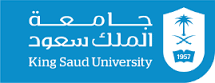 العنوان: ......................................................اسم الطالبة:الرقم الجامعي:الكلية:اسم المقرر ورمزه:الفصل /العام الدراسي:الدرجة / التقدير   محكات التصحيح: اسم أستاذة المقرر: أمل الفاضلالتوقيع:123